ENGLISH WORKSHEET 7° GRADE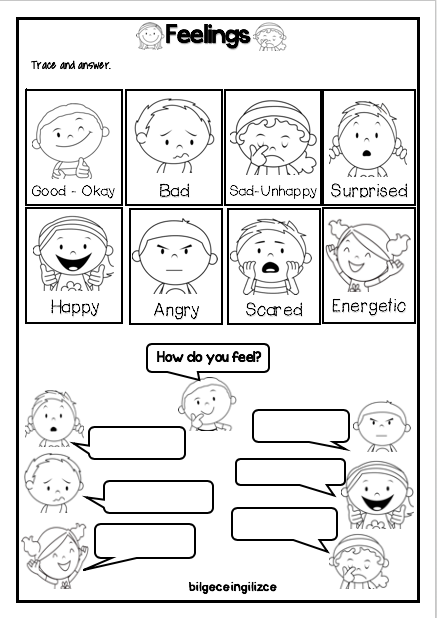 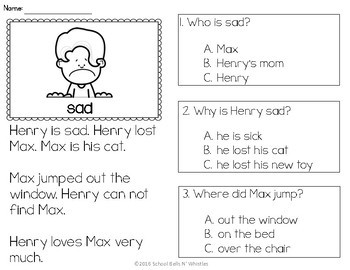 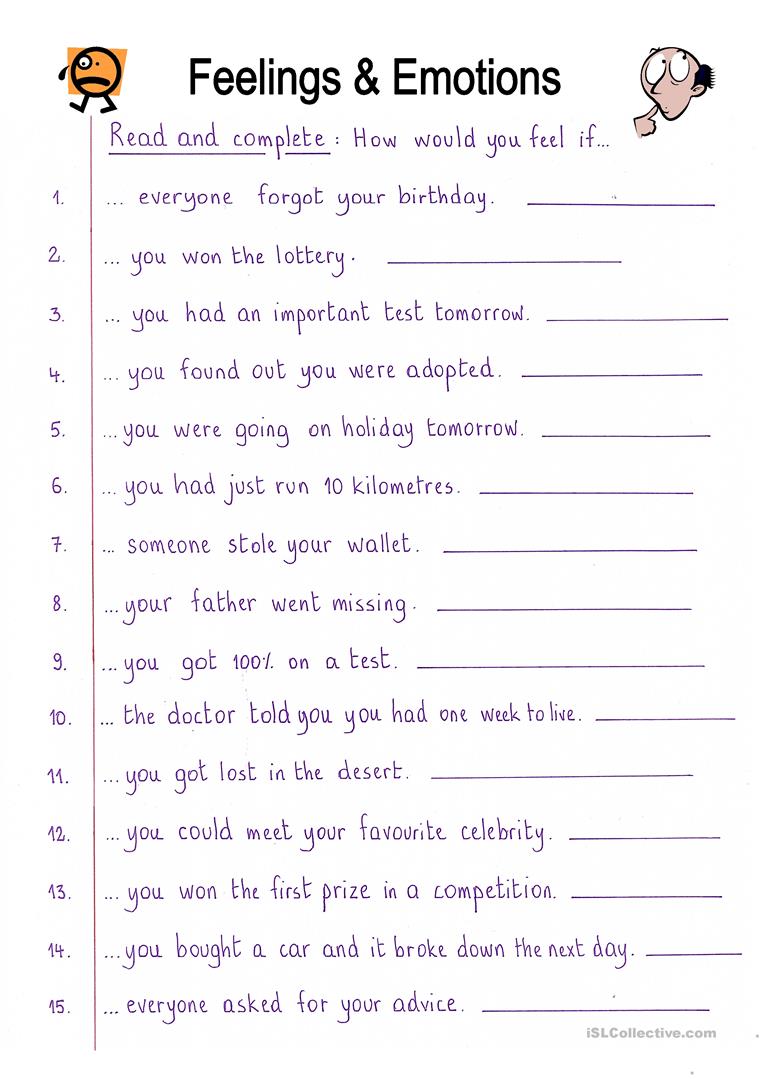 NAME:GRADE:GRADE:DATE:OBJETIVO(S): Reconocer e identificar las emociones y sentimientos en inglés. OBJETIVO(S): Reconocer e identificar las emociones y sentimientos en inglés. OBJETIVO(S): Reconocer e identificar las emociones y sentimientos en inglés. OBJETIVO(S): Reconocer e identificar las emociones y sentimientos en inglés. OBJETIVO(S): Reconocer e identificar las emociones y sentimientos en inglés. 